 ΠΑΡΑΡΤΗΜΑ ΙV – ΕΝΤΥΠΟ ΟΙΚΟΝΟΜΙΚΗΣ ΠΡΟΣΦΟΡΑΣ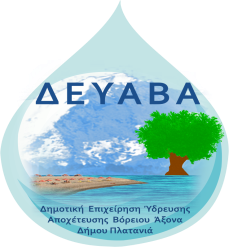    ΔΗΜΟΤΙΚΗ ΕΠΙΧΕΙΡΗΣΗ ΥΔΡΕΥΣΗΣ ΑΠΟΧΕΤΕΥΣΗΣ  ΔΕΥΑ ΒΟΡΕΙΟΥ ΑΞΟΝΑΠΡΟΜΗΘΕΙΑ ΥΠΟΒΡΥΧΙΩΝ ΑΝΤΛΙΩΝ ΛΥΜΑΤΩΝ ΓΙΑ ΑΝΤΛΙΟΣΤΑΣΙΑ Α8 ΚΑΙ Α9	CPV: 42122220-8 (Αντλίες αποχέτευσης)  Π Ρ Ο Σ Φ Ο Ρ ΑΤ……………………….…..………………….…………………………με έδρα .…………………………… οδός ………….….………………….………αριθ. ……. Τ.Κ.: ………………… Τηλ.: …………………………………………Fax: ………………………………………………………..e-mail:………………….ΤΟΠΟΣ __________, …………/…………/…………Ο ΠΡΟΣΦΕΡΩΝ ΟΙΚΟΝΟΜΙΚΟΣ ΦΟΡΕΑΣΥπογραφή & ΣφραγίδαΑ/ΑΠεριγραφήQ(M3/H)H (M)ΤΕΜΤιμή/μμΑξία1ΑΝΤΛΙΑ ΛΥΜΑΤΩΝ1301622ΑΝΤΛΙΑ ΛΥΜΑΤΩΝ45161ΣύνολοΣύνολοΣύνολοΣύνολοΣύνολοΣύνολοΦ.Π.Α. (24%)Φ.Π.Α. (24%)Φ.Π.Α. (24%)Φ.Π.Α. (24%)Φ.Π.Α. (24%)Φ.Π.Α. (24%)ΣΥΝΟΛΟ ΠΡΟΜΗΘΕΙΑΣ ΣΥΜΠΕΡ. Φ.Π.Α.ΣΥΝΟΛΟ ΠΡΟΜΗΘΕΙΑΣ ΣΥΜΠΕΡ. Φ.Π.Α.ΣΥΝΟΛΟ ΠΡΟΜΗΘΕΙΑΣ ΣΥΜΠΕΡ. Φ.Π.Α.ΣΥΝΟΛΟ ΠΡΟΜΗΘΕΙΑΣ ΣΥΜΠΕΡ. Φ.Π.Α.ΣΥΝΟΛΟ ΠΡΟΜΗΘΕΙΑΣ ΣΥΜΠΕΡ. Φ.Π.Α.ΣΥΝΟΛΟ ΠΡΟΜΗΘΕΙΑΣ ΣΥΜΠΕΡ. Φ.Π.Α.